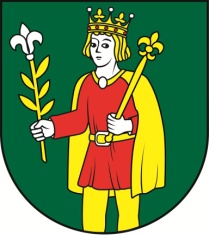 Obec Štitáre, Pri prameni 14, 951 01 ŠtitáreOznámenie o konaní 4. zasadnutia Obecného zastupiteľstva obce Štitáre, ktoré sa uskutoční dňa 22.10.2018 v ŠtitárochStarostka obce Štitáre v zmysle § 13 ods. 4 písm. a) zákona č. 369/1990 Zb. o obecnom zriadení v znení neskorších zmien a doplnkov oznamuje konanie 4. zasadnutia Obecného zastupiteľstva, ktoré sa uskutoční dňa 22.10.2018 t. j. (v pondelok) v Spoločenskom dome v Štitároch. Začiatok zasadnutia je stanovený na 19.00 hod.V Štitároch, 15.10.2018					    	Ing. Zuzana Vinkovičová, v. r.						          Starostka obce			Obec Štitáre, Pri prameni 14, 951 01 ŠtitáreNávrh programu4.  ZASADNUTIA OBECNÉHO ZASTUPITEĽSTVA,na 22. októbra 2018Program:Zahájenie              Voľba návrhovej komisie, overovateľov zápisnice a zapisovateľkySchválenie programu zasadnutiaInterpelácie poslancovOdsúhlasenie kúpnej zmluvy č. 02212/2018-PKZ-K40406/18.00 zaslanej SPF na parcelu registra „E“ č. 181/4 o výmere 883,01 m2 v cene 8.570,20 Eur vo vlastníctve Slovenskej republiky. Odsúhlasenie Dohody o budúcej darovacej zmluve medzi darcom JUDr. Ing. Martin Cimrák a obdarovaným Obec Štitáre na parcelu registra „C“ č. 1064/1, definovanú ako verejná komunikácia v zmysle právoplatného stavebného povolenia č. 1234/2017-1054-03-Ža.Odsúhlasenie Dohody o budúcej darovacej zmluve medzi darcom Peter Vlasák a obdarovaným Obec Štitáre na parcelu registra „C“ č. XXX/X na rozšírenie obecnej komunikácie na základe GP č. XX/XXOdsúhlasenie Darovacej zmluvy medzi darcom Ing. Ľubomír Buday a Ing. Eva Budayová a obdarovaným Obec Štitáre na parcely registra „C“ č. 1071/76 o výmere 1016 m2 a č. 1071/77 o výmere 143 m2 na rozšírenie komunikácie Zámoyského ul.Informácia o vyúčtovaní náhrady straty za rok 2017 ARRIVA Nitra a. s..Odsúhlasenie vysúťaženej čiastky 2.280,00 Eur na zabezpečenie vybavenia klimatizačného zariadenia v troch kanceláriách Spoločenského domu z prebytku obce.Odsúhlasenie predloženia žiadosti o NFP na SO OPII na projekt WIFI pre obec Štitáre so zabezpečením spolufinancovania vo výške 750,00 Eur (5% z projektu) z prebytku obce.Informácia o podaných projektoch na rok 2019 z NSK na kultúru, šport a cestovný ruch.Informácia o príprave žiadosti na dotáciu ČOV-kanalizácia na rok 2019 z Environmentálneho fondu.Informácia o pripravovanom projekte z POD na rok 2019.Informácia o schválenom Programe odpadového hospodárstva obce Štitáre na roky 2016-2020 Okresným úradom Nitra, odbor životného prostredia.Odsúhlasenie VZN č. 1/2018 o zavedení a poskytovaní elektronických služieb.Odsúhlasenie VZN č. 2/2017 o vyhlásení záväzných častí územného plánu obce Štitáre – Zmeny a doplnky č. 2.Návrh Dodatku č. 1 k VZN Obce Štitáre č. 03/2016 o miestnom poplatku za komunálne odpady a drobné stavebné odpady.Vyhodnotenie jednotlivých komisií.Poďakovanie poslancom OZ Štitáre za činnosť vo volebnom období 2014 – 2018.Diskusia Schválenie prijatých uzneseníZáverIng. Zuzana Vinkovičová, v. r.							   starostka obce ŠtitáreV Štitároch, dňa: 15.10.2018